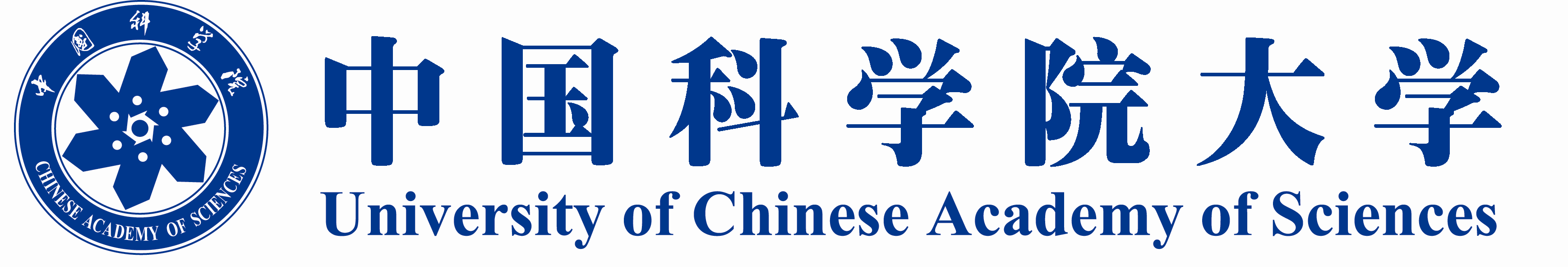 研究生学位论文中期报告报告题目                                       学生姓名               学号                   指导教师               职称                   学位类别                                      学科专业                                      研究方向                                      研究所（院系）                               填表日期                                      中国科学院大学制填 表 说 明本表内容须真实、完整、准确。“学位类别”名称：学术型学位填写哲学博士、教育学博士、理学博士、工学博士、博士、医学博士、博士，哲学硕士、经济学硕士、法学硕士、教育学硕士、文学硕士、理学硕士、工学硕士、农学硕士、医学硕士、管理学硕士等；专业学位填写工程博士、工程硕士、工商管理硕士（MBA）、应用统计硕士、翻译硕士、应用心理硕士、农业推广硕士、工程管理硕士、药学硕士等。 “学科专业”名称：学术型学位填写“二级学科”全称；专业学位填写“培养领域”全称。 报告提纲1. 概述选题依据、目的及意义2. 研究内容3. 研究方法和技术路线4. 详述论文研究进展5. 对比国内外研究进展总结创新点6. 存在的问题及下一步工作安排7. 论文发表情况8. 论文目录9. 参考文献书写规范（一）字数要求报告正文应不少于5000字。（二）文字、标点符号和数字报告中文部分采用宋体，英文部分为Times New Roman，章节标题为四号字，报告正文为小四号字，参考文献为5号字。全文采用1.5倍行距。（三）报告正文1. 章节及各章标题分章节撰写时每章应另起一页。各章标题中尽量不采用英文缩写词，对必须采用者，应使用本行业的通用缩写词。标题中尽量不使用标点符号。2. 序号（1）标题序号论文标题分层设序。层次以少为宜，根据实际需要选择。各层次标题一律用阿拉伯数字连续编号；不同层次的数字之间用小圆点“．”相隔，末位数字后面不加点号，如“1.1”，“1.1.1”等；章的标题居中排版，各层次的序号均左起顶格排，后空一个字距接排标题。（2）图表等编号 论文中的图、表、附注、公式、算式等，一律用阿拉伯数字分章依序连续编码。其标注形式应便于互相区别，如：图l.1（第1章第一个图）、图2.2（第2章第二个图）；表3.2（第3章第二个表）等。3. 名词和术语科技名词术语及设备、元件的名称，应采用国家标准或部颁标准中规定的术语或名称。标准中未规定的术语要采用行业通用术语或名称。全文名词术语必须统一。一些特殊名词或新名词应在适当位置加以说明或注解。双名法的生物学名部分均为拉丁文，并为斜体字。采用英语缩写词时，除本行业广泛应用的通用缩写词外，文中第一次出现的缩写词应该用括号注明英文原词。4. 量和单位量和单位要严格执行GB 3100～3102—93（国家技术监督局1993-12-27发布，1994-07-01实施）有关量和单位的规定。量的符号一般为单个拉丁字母或希腊字母，并一律采用斜体（pH例外）。5. 图和表（1）图图包括曲线图、构造图、示意图、框图、流程图、记录图、地图、照片等，宜插入正文适当位置。引用的图必须注明来源。具体要求如下：a. 图应具有“自明性”，即只看图、图题和图例，不阅读正文，就可理解图意。每一图应有简短确切的题名，连同图号置于图下居中。b. 图中的符号标记、代码及实验条件等，可用最简练的文字横排于图框内或图框外的某一部位（全文统一）作为图例说明。论文中图的题名和图例需用中文及英文两种文字表达。c. 照片图要求主要显示部分的轮廓鲜明，便于制版，如用放大、缩小的复制品，必须清晰，反差适中，照片上应有表示目的物尺寸的标尺。图片一般设为高6cm×宽8cm，但高、宽也可根据图片量及排版需要按比例缩放。中文（宋体）英文（Times New Roman）图注为5号字，1.5倍行距。（2）表表的编排一般是内容和测试项目由左至右横读，数据依序竖排，应有自明性，引用的表必须注明来源。具体要求如下：a. 每一表应有简短确切的题名，连同表序号置于表上居中。必要时，应将表中的符号、标记、代码及需说明的事项，以最简练的文字横排于表下作为表注。论文表的题名需用中文及英文两种文字表达，表注可用中英文两种文字表达或只用中文表达。b. 表内同一栏数字必须上下对齐。表内不应用“同上”、“同左”等类似词及“″”符号，一律填入具体数字或文字，表内“空白”代表未测或无此项，“—”或“…”（因“—”可能与代表阴性反应相混）代表未发现，“0”该表实测结果为零。c. 表格尽量用“三线表”，避免出现竖线，避免使用过大的表格，确有必要时可采用卧排表，正确方位应为“顶左底右”，即表顶朝左，表底朝右。表格太大需要转页时，需要在续表表头上方注明“续表”，表头也应重复排出。（四）参考文献 参照GB/T 7714—2015《信息与文献 参考文献著录规则》，参考文献可使用著者-出版年制或顺序编码制著录。推荐使用著者-出版年制，即在正文引用文献处标注著者姓名与出版年份，在文后的参考文献表中标注参考文献的详细信息。按先列中文文献，后列英文文献排列。顺序以作者姓氏拼音或者英文字母升序形式列出。1. 著者-出版年制在正文中的标注方式正文中的标注方式分两种：其一，正文里已出现著作者姓名的，在其后用圆括号附上出版年份即可；其二，正文里仅提及有关的资料内容而未提到著作者，则在相应文句处用圆括号标注著作者姓名和出版年份，两者之间以逗号隔开（圆括号、逗号使用中文半角符号）。例如：Michael等（1995）根据……的研究，首次提出……。其中关于……（Michael等，1995），是当前中国……得到迅速发展的研究领域（张永，2003）。引用同一著者在同一年份出版的多篇文献时，在出版年份之后用英文小写字母a、b、c……区别。如：（张永 等，2005a，b）。多处引用同一著者的同一文献时，在“（）”外以角标的形式著录引文页码。引用有两个以上同姓的著者的外文文献时，则著者要加名字的缩写，但不必加缩写点。例如：（张永 等，2005）8；（张永 等，2005）12-15。引用多位著者的文献时，对欧美著者只需标注第一个著者的姓，其后附“等.”，仅两位作者的全部注出，中间用“和”；对中文著者应该标注第一著者的姓名，其后附“等”字，姓名与“等”字之间留一个空格。例如：（张永 等，2005）。同一处引用多篇文献时，按出版年份由近及远依次标注，中间用分号分开。例如：（Wang，2010；Simon and Feenberg，2003）2. 著者-出版年制参考文献表的编排凡正文里括注了著者姓名和年份的，其文献都必须列入参考文献表。参考文献应集中著录于正文之后，不得分章节著录。参考文献表中的条目（不排序号），先按语种分类排列，语种顺序是：中文、日文、英文、俄文、其他文种。然后，中文和日文按第一著者的姓氏笔画排序，中文也可按汉语拼音字母顺序排列，西文和俄文按第一著者姓氏首字母顺序排列。在参考文献中，当一个著者有多篇文献并为第一著作者时，该著者单独署名的文献排在前面（并按出版年份的先后排列），接着排该著者与其他人合写的文献。3. 参考文献标注的注意事项编著者姓名，一律姓在前、名在后。西文和俄文的姓全部著录，名字可用大写首字母（不加缩写点）。以机构和团体署名的文献，此机构或团体可作为编著者，但要用全称，而不用简称或缩写。编著者不明的文献，编著者一项应注明“佚名”，或用其他与之相应的词。编著者为3人以下时全部著录，用逗号分隔；3人以上可只著录前3人，后加“，等”，外文用“, et al.”，“et al.”不必用斜体。外文文献大写字母的使用要符合文种本身的习惯用法。外文期刊刊名应列出全名，期刊名排正体。期刊只列出卷号，不必标“卷”或“Vol”等；如果是分卷图书，则应加“卷”或“册”或“Vol”或其他语种相应的词（外文缩写词不加缩写点，首字母大小写应全文统一）。参考文献的版次、卷、期、页码等一律用阿拉伯数字表示。版次中中文版次著录为“第2版”、“第3版”……（第1版不必列出），西文文献的版次著录为“2nd ed”、“3rd ed”或其他语种相应的词 。出版年采用公元纪年，并用阿拉伯数字著录。如有其他纪年形式时，将原有的纪年形式置于“（）”内。如：1947（民国三十六年）日文文献中的汉字要用日文汉字。参考文献中使用的标点符号：，用于同一著作方式的责任者、“等”“译”字样、出版年、期刊年卷期标识中的年和卷号前。：用于其他题名信息、出版者、引文页码、析出文献的页码、专利号前。（）用于期刊年卷期标识中的期号、报纸的版次、电子资源的更新或修改日期以及非公元纪年的出版年。[] 用于序号、文献类型、电子文献的引用日期以及自拟的信息。∥用于专著中的析出文献的出处项前。- 用于起讫序号和起讫页码间。. 用于题名项、析出文献题名项、连续出版物的“年卷期或其他标识”项、版本项、出版项等之前。每一条参考文献的结尾可用“.”号。4. 主要参考文献著录表格式（1）专著：指以单行本或多卷册形式，在限定期内出版的非连续性出版物。包括各种载体形式出版的普通图书、古籍、学位论文、技术报告、会议文集、汇编、多卷书、丛书等。其著录格式为：主要责任者.题名：其他题名信息[文献类型标志（电子文献必备，其他文献任选，以下同）].其他责任者（任选）.版本项.出版地：出版者，出版年：引文起-止页码[引用日期（联机文献必备，其他电子文献任选，以下同）].获取和访问路径（联机文献必备，以下同）.示例如下：李祥浩.青藏高原东缘环境与生态[M].成都：四川大学出版社，2002.田婉淑，江耀明.中国两栖爬行动物鉴定手册[M].北京：科学出版社，1986：98-106.赵耀东.新时代的工业工程师[M/OL].台北：天下文化出版社，1998[1998-09-26].http://www.ie.nthu.edu.tw/info/ie.newie.htm.辛希孟.信息技术与信息服务国际研讨会论文集：A集[C].北京：中国社会科学出版社，1994.Peebles P.Z., Jr. Probability, random variable, and random signal principles[M]. 4th ed. New York: McGraw Hill, 2001.林钰婷.台产攀蜥属之细胞遗传研究[D].台湾.台湾师范大学生命科学研究所，2006.（2）专著中的析出文献：从正本文献中析出的具有独立篇名的文献。其著录格式为：析出文献主要责任者.析出文献题名[文献类型标志].析出文献其他责任者//专著主要责任者.专著题名：其他题名信息.版本项.出版地：出版者，出版年：析出文献的页码[引用日期].获取和访问路径.示例如下：程根伟.1998年长江洪水的成因与减灾对策[M]//许厚泽，赵其国.长江流域洪涝灾害与科技对策.北京：科学出版社，1999：32-36.（3）连续出版物：一种载有卷期号或年月顺序号、计划无限期地连续出版发行的出版物，包括以各种载体形式出版的期刊、报纸等。其著录格式为：主要责任者.题名：其他题名信息[文献类型标志].年，卷（期）-年，卷（期）.出版地：出版者，出版年[引用日期].获取和访问路径.示例如下：中国地质学会.地质论评[J].1936,1（1）-.北京：地质出版社，1936-.中国图书馆学会.图书馆学通讯[J].1957（1）-1990（4）.北京：北京图书馆，1957-1990.American Association for the Advancement of Science[J]. Science. 1883,1(1)-. Washington, D.C.: American Association for the Advancement of Science, 1883-.（4）期刊、报纸等连续出版物中的析出文献，其著录格式如下：析出文献主要责任者.析出文献题名[文献类型标志].连续出版物题名：其他题名信息，年，卷（期）：页码[引用日期].获取和访问路径.示例如下：王静，周启心，田孟，等.树鼩模型：抑郁症的社会竞争失败与学习和记忆的被捕获条件反射[J].动物学研究，2011, 32:24-30.郑本兴.云南玉龙雪山第四纪冰期与冰川演化模式[J].冰川冻土，2000, 22（1）：53-61.傅刚，赵承，李佳路. 大风沙过后的思考[N/OL].北京青年报，2000-04-12（14）[2002-03-06]. http://www.bjyouth.com.cn/Bqb/200004 12/B/4216%5ED0412B1401.htm（5）专利文献，其著录格式如下：专利申请者或所有者.专利题名：专利国别，专利号[文献类型标志].公告日期或公开日期[引用日期].获取和方位路径.示例如下：江锡洲.一种湿热外敷药制备方案：中国，88105607.3[P].1989-07-26.西安电子科技大学.光折变自适应光外差探测方法：中国，01128777.2[P/OL].2002-03-06.http://211.152.9.47/sipoasp/zljs/hyjs-yx-new.asp?recid=01128777.2&leixin=0.（6）电子文献：以数字方式将图、文、声、像等信息存储在磁、光、电介质上，通过计算机、网络或相关设备使用的记录有知识内容或艺术内容的文献信息资源，包括电子书刊、数据库、电子公告等。凡属电子图书、电子图书或报刊等的析出文献其著录格式分别按上述有关规则处理外，其他的电子文献著录格式如下：主要责任者.题名：其他题名信息[文献类型标志/文献载体标志].出版地：出版者，出版年（更新或修改日期）[引用日期].获取和访问路径.示例如下：Online Computer Library Center, Inc. History of OCLC[EB/OL]. [2000-01-08]. http://www.oclc.org/about/history/default.htm.